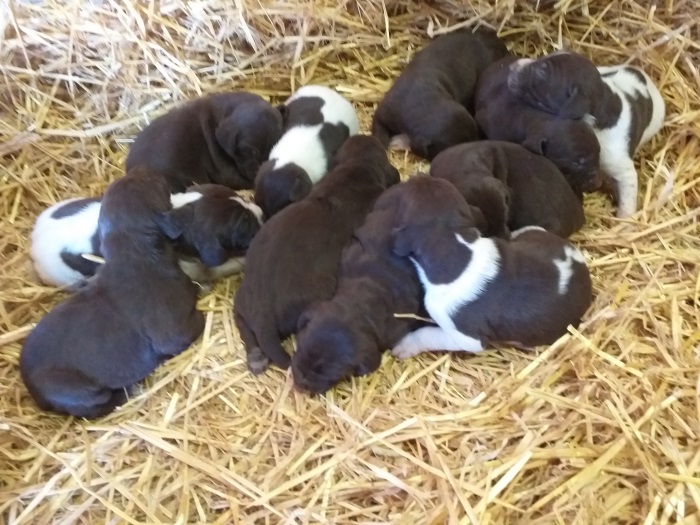 A réserver chiots Braque Allemand Nés le 22/04/2022 7 mâles 4 femelles Truité marron, marron unicolore Chienne Nanou du Rays le Dauphin, excellente bécassière Père Pulco, très bon chien de chasse pratique Pour tous renseignements n’hésitez pas à me contacter Alain Simon 06.75.49.49.7055260 Gimécourt Meuse Mâle 850 euros, femelle 1000 euros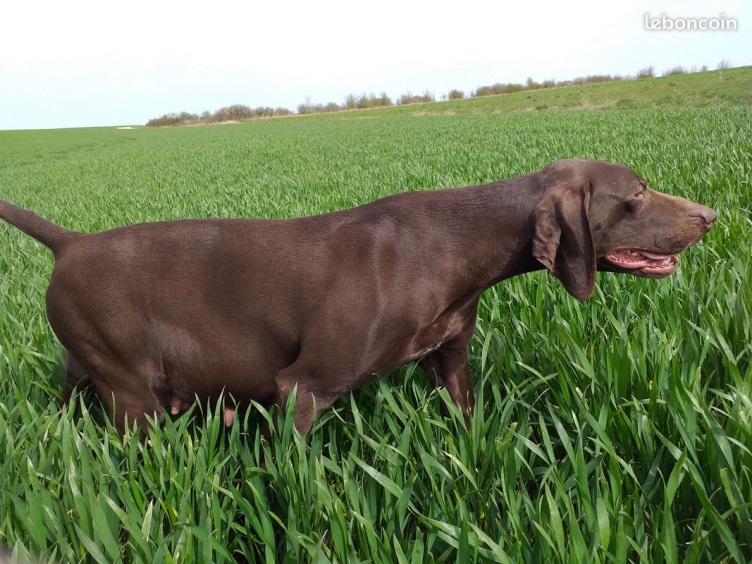 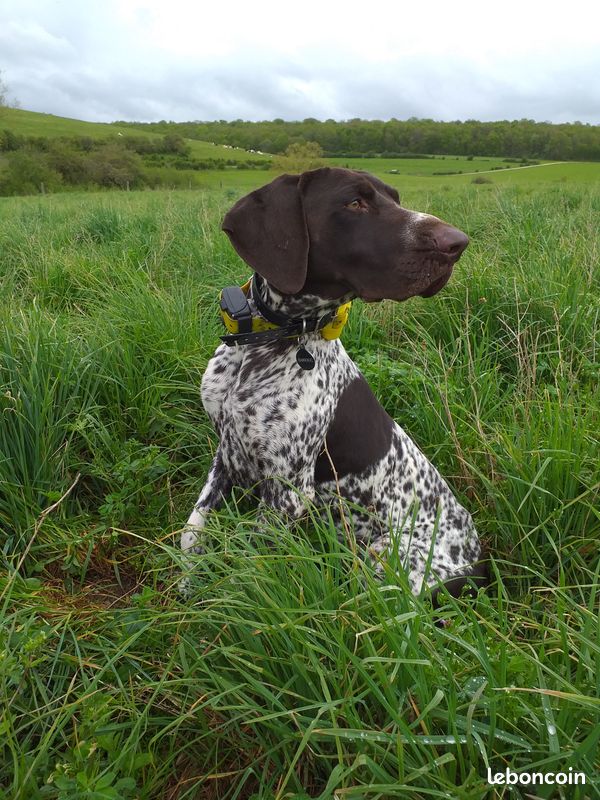 